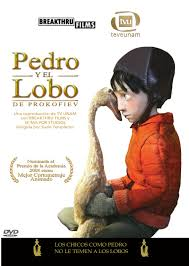 Set to Sergio Prokofiev’s 1936 classic score. 2008 Oscar nomination for Best Animated ShortCerradura = lock     Valla = fence          Provocar = to tease          Cuerda = string/cord/ropeCuervo = crow       Cazar = to hunt       red = net    cazadores = huntersla jaula = cage    ganso = gooseConjugate each verb into the preterit or imperfect tense according to what you observe happen!   Hint:  all imperfect phrases are highlighted!________________ invierno.  (haber)Pedro ________________ por la ventana (mirar).Pedro ________________ la cerradura con su pie. (pegar)Pedro ________________ un abuelo quien era muy viejo. (tener)Pedro estaba mirando por la valla cuando su abuelo se _____________________.  (aparecer)Un hombre con una barba le _______________ un globo a Pedro.  (dar)El globo ____________________  rojo.   (ser) Un hombre malo con una pistola ____________ a Pedro en la basura.  (tirar)Pedro  ________________  las llaves de su abuelo.    (robar)Ellos ________________ en una casita pequeña y vieja. (vivir)Pedro y el ganso  _____   ______________________ por la valla.  (escaparse)Pedro _________________ una cuerda alrededor el cuervo. (amarrar)Pedro y los animales _____________________ en el lago.  (patinar)El gato ______________________ en el agua. (caerse)El cuervo ____________________ en los ojos del lobo. (mirar)El abuelo  ____   _______________________.  (despertarse)El abuelo ________________ frustrado con Pedro y fue a buscarlo. (estar)El abuelo _______________ a buscar a su nieto en este momento.  (ir)El abuelo _______________________a su nieto. (empujar)Este mañana, Pedro ______________________ al lobo. (conocer)El gato _______________________  en el árbol.  (subir)El gato _______________________ gordo.  (ser) El lobo ___________________ al ganso.  (comer)Pedro _______________________ triste sin el ganso. (estar) En ese momento, Pedro ____  __________________ atrapar el lobo.  (decidirse)El lobo  __________________ la mejilla (cara) de Pedro.  (doler -  to hurt)Finalmente, Pedro __________________ el lobo en la red.  (agarrar)________________ dos cazadores cerca del Pedro.  (haber) Los hombres __________________________ hacia a Pedro.     (caminar)Una balla (bullet) de la pistola ___________________ al gato. (pegar)Un hombre _____________________ fumando un cigarrillo. (estar)El abuelo ________________________ que Pedro tenía un lobo. (descubrir)Pedro y su abuelo  _____________________ a la ciudad.    (manejar)Por el primer vez, todos lo _______________________ al Pedro.  (admirar)Los cazadores___________________ de pegar al lobo en a la jaula. (tratar)Pedro _____________________ la red encima de un cazador.  (tirar)Al fin, Pedro ________________________ la jaula (abrir) y …el lobo ____________________________________ al bosque.  (correr)La música ____________________ durante todo el video.  (tocar) 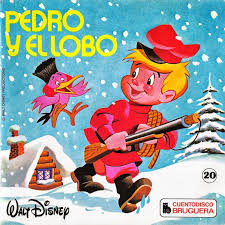 